PARAIŠKA TARŠOS LEIDIMUI GAUTI [3] [0] [2] [4] [6] [1] [0] [9] [1](Juridinio asmens kodas)UAB „Vilniaus mokslo ir inovacijų centras" Laisvės pr. 60, 1203 kab., 05120 Vilnius, Tel. +37065788187 El. p. info@vmic.lt(Veiklos vykdytojo, teikiančio paraišką, pavadinimas, adresas, telefono, fakso Nr., elektroninio pašto adresas)UAB „Vilniaus mokslo ir inovacijų centras " nepavojingų atliekų perdirbimo gamyklaKatilinės g. 3, Karlų k., 30270 Visaginas(ūkinės veiklos objekto pavadinimas, adresas)3.1. apdorojamos atliekos (naudojamos ar šalinamos, įskaitant paruošimą naudoti ir šalinti) ir (ar) laikomos atliekos, išskyrus atvejus, kai vadovaujantis Taršos integruotos prevencijos ir kontrolės leidimų išdavimo, pakeitimo ir panaikinimo taisyklių, patvirtintų Lietuvos Respublikos aplinkos ministro 2013 m. liepos 15 d. įsakymu Nr. D1-528 „Dėl Taršos integruotos prevencijos ir kontrolės leidimų išdavimo, pakeitimo ir galiojimo panaikinimo taisyklių patvirtinimo“, 1 priedu tokiai veiklai reikia turėti Taršos integruotos prevencijos ir kontrolės leidimą;(nurodoma, kokius kriterijus pagal Taisyklių 1 priedą atitinka įrenginys)Inga Baronienė Tel. +37065788187 El. p. info@vmic.lt(kontaktinio asmens duomenys, telefono, fakso Nr., el. pašto adresas)BendroJI PARAIŠKOS DALIS1. Veiklos vykdytojo pavadinimas, juridinio asmens kodas, buveinės adresas, kontaktinio asmens duomenys, ūkinės veiklos objekto pavadinimas ir adresas.UAB „Vilniaus mokslo ir inovacijų centras“ Laisvės pr. 60, 1203 kab., 05120 Vilnius, Tel. +37065788187 El. p. info@vmic.lt. Ūkinės veiklos pavadinimas ir vieta - UAB „Vilniaus mokslo ir inovacijų centras " nepavojingų atliekų perdirbimo gamykla Katilinės g. 3, Karlų k., 30270 Visaginas. Asmuo kontaktams - Inga Baronienė Tel. +37065788187 El. p. info@vmic.lt.2. Trumpa aprašomojo pobūdžio informacija apie visus toje vietoje (ar keliose vietose, jei leidimo prašoma vienos savivaldybės teritorijoje esantiems keliems įrenginiams) to paties veiklos vykdytojo eksploatuojamus ir (ar) planuojamus eksploatuoti įrenginius, galinčius sukelti teršalų išmetimą (išleidimą), nurodant jų veikimo (eksploatacijos) pradžią, įrenginių techninius parametrus, įskaitant įrenginiuose naudojamas technologijas, jų pajėgumus, juose vykdomą veiklą, naudojamas medžiagas ir mišinius; išmetamų (išleidžiamų) teršalų šaltinius, išmetamus (išleidžiamus) teršalus. UAB „Vilniaus mokslo ir inovacijų centras“ atliekų tvarkymo veiklavietė (Katilinės g. 3, Karlų k., Visaginas) vykdys nepavojingų popieriaus ir kartono, kombinuotos pakuotės atliekų perdirbimo veiklą. Popieriaus ir kartono, kombinuotos pakuotės atliekas numatoma priiminėti iš šias atliekas surenkančių įmonių arba tiesiai iš įmonių, kuriose, susidaro atliekos. Atliekų transportavimas į atliekų tvarkymo veiklavietę: popieriaus ir kartono, kombinuotos pakuotės atliekų surinkėjai savo transportu arba pasitelkę atliekas vežančias įmones pristatys atliekas į atliekų laikymo veiklavietę. UAB „Vilniaus mokslo ir inovacijų centras“ nevykdys atliekų pervežimo veiklos.Atliekų priėmimas: atvežtos atliekos bus pasveriamos metrologiškai patikrintomis svarstyklėmis, vizualinės apžiūros metu atsakingas asmuo patikrins ar atvežta atliekų siunta atitinka krovinio važtaraštyje ar kituose krovinį lydinčiuose dokumentuose pateikta informaciją. Jei duomenys atliekas lydinčiuose dokumentuose nurodomi teisingai krovinys yra priimamas ir iškraunamas atliekų laikymo zonose. Informacija apie gautą atliekų siuntą įrašoma atliekų tvarkymo apskaitos žurnale. Jei į atliekų tvarkymo veiklavietę bus atvežtos atliekos, kurių įmonė negali tvarkyti, atliekos bus gražinamos atliekų siuntėjui. Atliekų laikymas: atliekų tvarkymo veiklavietėje atliekos bus priimamos tik presuotos ir surištos į kipas. Popieriaus ir kartono atliekos, kombinuotos pakuotės atliekos bus laikomos supresuotos. Supresuotų atliekų kipos bus dedamos į rietuves atskiriant jas pagal rūšis ir paliekant praėjimus tarp rietuvių.Sandėliavimo vietos bus pažymėtos juostomis ant grindų. Ne sandėliavimo vietose laikyti medžiagas draudžiama. Praeigos tarp rietuvių bus ne siauresnės kaip 1,2 m. Skersinės praeigos tarp rietuvių bus įrengiamos ne rečiau kaip kas 6 m.Kiekvienos rietuvės išmatavimai bus 6 metrų pločio ir 11 metrų ilgio, todėl tokios rietuvės plotas sudarys 66 m2. Planuojama, kad kipos į rietuves bus kraunamos 4 aukštais, kiekvienos kipos matmenys 0,75 m x 0,75 m x 0,75 m, todėl visos rietuvės aukštis sieks iki 3 metrų. Kiekvienos kipos tūris 0,43 m3. Supresuotų ir į kipas surištų atliekų tankis 1 t/m3, todėl vienos kipos svoris sieks 0,43 tonos. Viso rietuvėje telpa 471 kipos, todėl bendras rietuvės svoris siekia 200 tonų. Įmonėje perdirbamas antrines žaliava planuojama laikyti keturiose rietuvėse, todėl visų bendras svoris gali siekti 800 tonų.Įmonėje susidarančias plastikų ir metalo kompozito atliekas (atliekos kodas - 19 12 12) planuojama laikyti penktoje zonoje, kurios numatomas plotis 5 metrai, o ilgis – 15 metrų. Plastikų ir metalo kompozito atliekų laikymo zonos plotas 75 m2. Plastikų ir metalo kompozito atliekas planuojama laikyti palaidas iki 1 metro aukščio krūvoje. Įmonėje vienu metu bus laikoma ne daugiau kaip 5 tonos plastikų ir metalo kompozito atliekų.Atliekų perdirbimas: Įmonė planuoja perdirbti popieriaus ir kartono, kombinuotos pakuotės atliekas „Ekovatos“ gamybai. Popieriaus, kartono, kombinuotos pakuotės atliekos į šrederį bus tiekiamos pagal rūšis. „Ekovatos“ gamybos metu popieriaus ir kartono, kombinuotos pakuotės atliekos bus sutrinamos iki plaušų. Perdirbant popieriaus ir kartono antrines žaliavas dispergatoriumi nebus pažeisti plaušai, todėl gaminama „Ekovata“ yra mažai laidi šilumai ir gali būti naudojama statybose, kaip izoliacinė medžiaga. „Ekovatos“ gamybos metu aerodinaminiame dispergatoriuje smūgiuojant rotoriui popierius ir kartonas, kombinuota pakuotė sutrinama iki pavienių plaušų. Pagaminti plaušai iš įrenginio atsijojami inercinės separacijos būdu. Gamintojo įrangos aprašymas pateikiamas 14 priede.„Ekovatos“ gamybai naudojant kombinuotąją pakuotę, kurios pagrindas popierius (Tetra pak) dispergatoriuje atsiskirs plastikinės ir metalinės dalies kompozitas, o popierinė dalis bus sutrinama iki plaušų. Atsiskyręs plastikinės ir metalinės dalies kompozitas iš dispergatoriaus bus pašalinama rankiniu būdu. Tvarkant kombinuotosios pakuotės atliekas susidarys mechaninio atliekų (įskaitant medžiagų mišinius) apdorojimo atliekos  (atliekos kodas – 19 12 12). Plastikinės ir metalinės dalies kompozitas įmonėje nebus tvarkomas ir plastikas nuo metalo nebus atskiriamas. Plastikinės ir metalinės dalies kompozitas bus perduodamas šias atliekas tvarkančioms įmonėms.Dozatorius yra standartinės įrangos komplekte, įmonėje gaminant „Ekovatą“ bus naudojamas tiekiant antipireną (Natrio tetraborato dekahidratas) ir antiseptiką (Boro rūgštis). Šrederis naudojamas antrinių žaliavų smulkinimui, dispergatorius naudojamas susmalkintų antrinių žaliavų surinkimui. Smulkinant kombinuotąją pakuotę plastiko ir metalo kompozitas bus šalinamas periodiškai pagal atskirai nustatytus įrangos aptarnavimo grafikus. Plastikinės ir metalinės dalies kompozitas bus laikomas atskirai konteineryje įmonės patalpose. Pagaminta produkcija iškrauta iš technologinės įrangos bus iš karto kraunama į didmaišius. Pakrovimas vyks rankiniu būdu šalia gamybinės įrangos. Pagaminta produkcija bus laikoma didmaišiuose įmonės patalpose.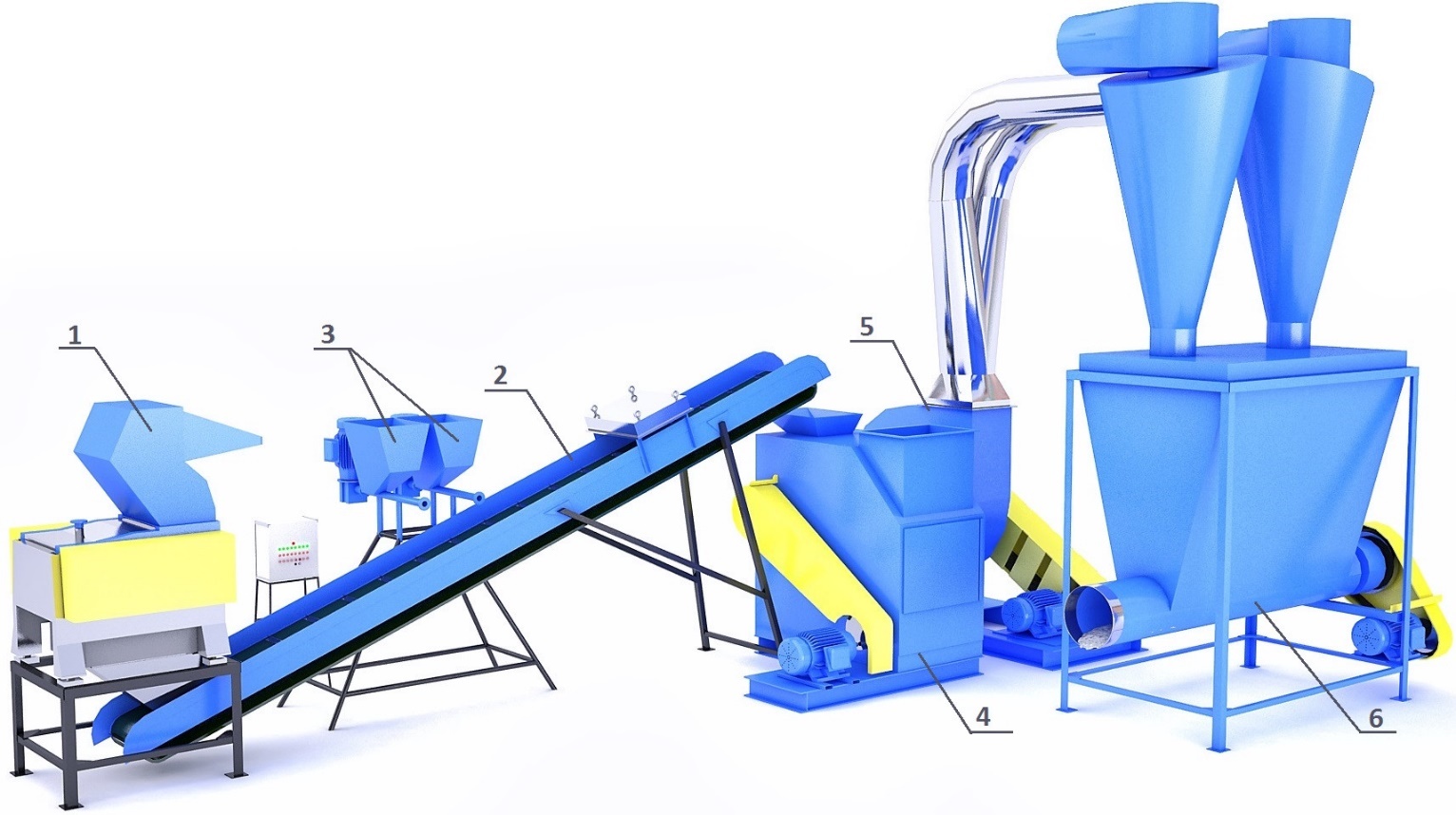 1 pav. „Ekovatos“ gamybai planuojama naudoti technologinė įranga. 1 – šrederis, 2 – konvejeris, 3 – dozatorius, 4 aerodinaminis dispergatorius, 5 – aukšto slėgio ventiliatorius, 6 – pagamintos produkcijos bunkeris.1 pav. pateikta planuojamos naudoti technologinės įrangos galingumas iki 500 kg/val., iki 4 tonų per dieną, iki 857 tonų per metus atsižvelgiant į tai, kad įmonėje planuojama eksploatuoti 16 vienodų įrenginių visų įrenginių našumas bus iki 7 t/val., iki 56 tonų per dieną perdirbamo popieriaus ir kartono, kombinuotos pakuotės atliekų. Per metu planuojama perdirbti iki 12000 tonų antrinių žaliavų.Gaminant „Ekovatą“ pridedami priedai: antipirenas (Natrio tetraborato dekahidratas) - užtikrina pagaminto produkto atsparumą aukštai temperatūrai ir ugniai; antiseptikas (Boro rūgštis) – užtikrina, kad „Ekovata“ bus biostabili ir nepažeista mikroorganizmų. Naudojant antipirenas (Natrio tetraborato dekahidratas) ir antiseptikas (Boro rūgštis) susidarys pavojingomis medžiagomis užterštos pakuotės atliekos (15 01 10*).„Ekovata“ izoliacinis gaminys, kurio sudėtyje yra: 81 proc. - popieriaus ir kartono plaušų; 7 proc. – antipireno ir 12 proc. – antiseptiko.Pagamintas produktas bus sertifikuotas ir atitiks LST EN 15101-1:2013 „Statybiniai termoizoliaciniai gaminiai. Vietoje suformuojami birieji celiulioziniai (LFCI) gaminiai. 1 dalis. Specifikacija, skirta gaminiams prieš įrengimą“ standarto reikalavimams.Atliekų tvarkymo veikla bus vykdoma uždarose patalpose todėl paviršinės nuotekos nebus teršiamos. Paviršinės nuotekos bus surenkamos nuo įmonės teritorijos ir pastatų stogų ir išleidžiamos į centralizuotus paviršinių nuotekų surinkimo tinklus. Vanduo gamybiniuose procesuose nebus naudojamas, todėl gamybinės nuotekos nesusidarys. Planuojamos ūkinės veiklos metu bus eksploatuojamas vienas stacionarūs aplinkos oro taršos šaltinis.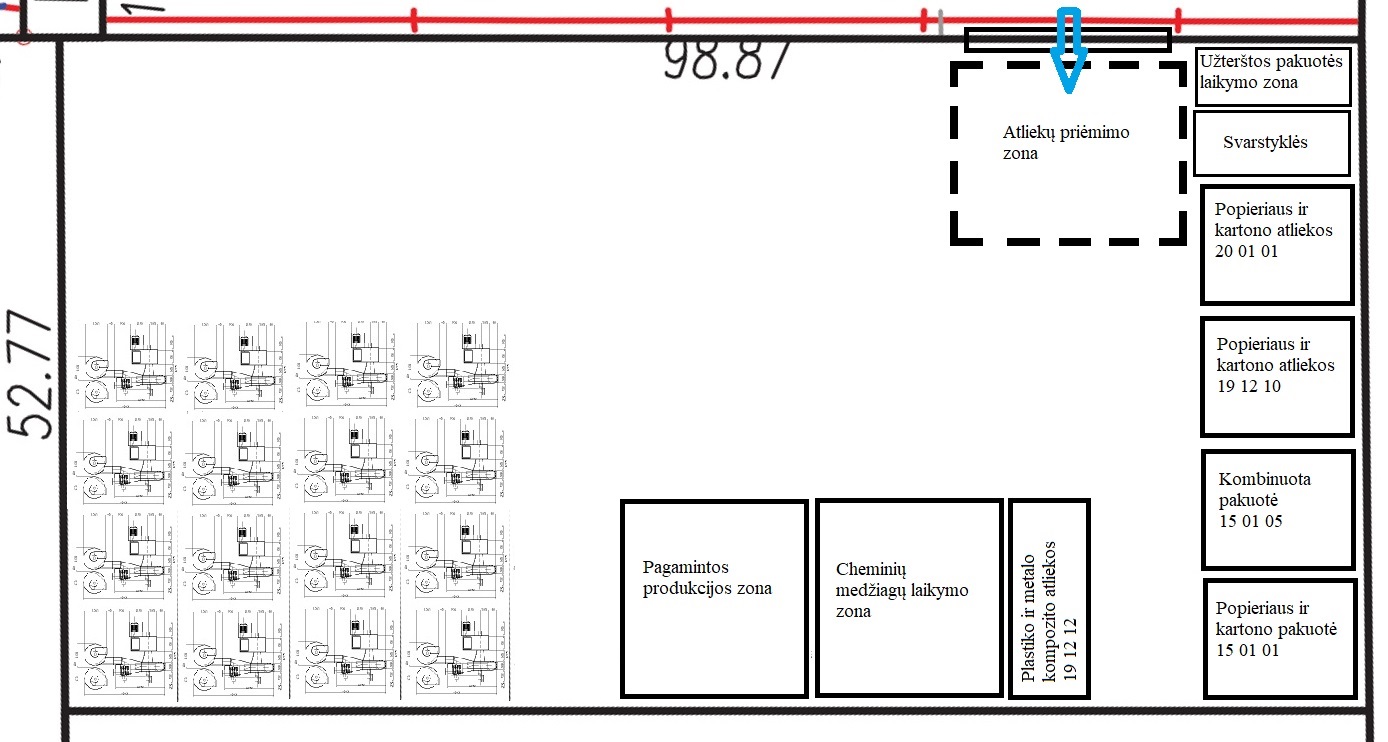 2 pav. Įrangos, atliekų ir pagamintos produkcijos išdėstymo patalpose schema3. įrenginio eksploatavimo vietos sąlygos (aplinkos elementų, į kuriuos bus išmetami (išleidžiami) teršalai foninis užterštumo lygis pagal atskirus iš įrenginio veiklos vykdymo metu išmetamus (išleidžiamus) teršalus, geografinės sąlygos (kalnas, slėnis ir pan., atvira neapgyvendinta vietovė ir kt.). Foninis aplinkos oro užterštumo lygis yra pagal foninio aplinkos oro užterštumo ir meteorologinių duomenų naudojimo tvarką įvertintas aplinkos oro užterštumo lygis.UAB „Vilniaus mokslo ir inovacijų centras“ atliekų tvarkymo veiklavietė Katilinės g. 3, Karlų k., Visagino sav., pagal bendrąjį planą yra urbanizuotoje teritorijoje (gyvenamosios, visuomeninės, pramonės ir sandėliavimo, komercinės, bendro naudojimo teritorijos), žemės sklypo pagrindinė naudojimo paskirtis – kita, naudojimo būdas – pramonės ir sandėliavimo teritorijos. Patalpų pagrindinė naudojimo paskirtis, - gamybos, pramonės (unikalus daikto numeris 4598-0010-8073) bendras pastato plotas 5980,85 m2, pagrindinis plotas 5181,39 m2. Planuojamos ūkinės veiklos vykdytojas pastatus, kuriuose bus vykdoma atliekų tvarkymo veikla, numato nuomotis. Šiuo metu pastatai, yra nenaudojami. Sklypo schema pateikiama 8 priede.Nekilnojamojo turto registro centrinio duomenų banko išrašai  pateikiami priede Nr. 1 ir priede Nr. 2. Nuomos sutarties kopija pateikiama priede Nr. 3.Popieriaus antrinių žaliavų perdirbimo veiklą numatoma vykdyti teritorijoje, kurioje yra gerai išvystyta inžinerinė infrastruktūra (centralizuoti vandentiekio, nuotekų šalinimo, šilumos, elektros tinklai). Gerai išvystytos susisiekimo komunikacijos: teritoriją galima pasiekti autotransportu. Teritorija yra gerai pritaikyta gamybos ir pramonės veiklai vykdyti.Naujų pastatų ir inžinierinių įrenginių statyba nenumatoma, ūkinę veiklą planuojama vykdyti šiuo metu jau esančiose patalpose.4. priemonės ir veiksmai teršalų išmetimo (išleidimo) iš įrenginio prevencijai arba, jeigu tai neįmanoma, iš įrenginio išmetamo (išleidžiamo) teršalų kiekio mažinimui; kai įrenginyje vykdomos veiklos ir su tuo susijusios aplinkos taršos intensyvumas pagal technologiją per metus (ar per parą) reikšmingai skiriasi arba tam tikru konkrečiu periodu veikla nevykdoma, pateikiama informacija apie skirtingo intensyvumo veiklos vykdymo laikotarpius.Buitinių nuotekų susidarymas priklausys nuo darbuotojų skaičiaus. Planuojama, jog įmonėje dirbs iki 25 žmonių. Nuotekų kiekis (0,3 m3/val., 50 m3/mėn., 600 m3/m.) bei sudėtis neviršys įprastų susidarymo normų bei parametrų. Buitinės nuotekos bus išleidžiamos į centralizuotus nuotekų tinklus. Buitinių nuotekų apskaita bus vykdoma pagal suvartoto buitinėms reikmėms vandens kiekį. Vandens apskaitos prietaisas bus įrengtas prie vandentiekio įvado.Oro tarša. Aplinkos oro teršalų sklaidos modeliavimo rezultatai ir jų palyginimas su ribinėmis vertėmis pateikiami lentelėje. Oro tarša iš stacionarių taršos šaltinių Kietosiomis dalelėmis C bus iki 0,000031 t/metus.Aplinkos oro teršalų sklaidos modeliavimo rezultataiVertinant aplinkos oro taršos modeliavimo rezultatus daroma išvadą, kad planuojamos ūkinės veiklos išmetamų aplinkos oro teršalų apskaičiuotos didžiausios prie žeminės koncentracijos neviršija ribinių verčių tiek be foninės taršos tiek ir su fonine tarša. Aplinkos oro teršalų sklaidos žemėlapiai pateikiami (7 priedo VšĮ Pajūrio tyrimų ir planavimo institutas „Nepavojingų atliekų (popieriaus ir kartono, kombinuotos pakuotės) perdirbimas „Ekovatos“ gamybai adresu Katilinės g. 3, Karlų k., Visaginas oro taršos ir triukšmo įvertinimas 5 priede).PŪV išmetamų į aplinkos orą teršalų kiekis apskaičiuojamas įvertinant rankovinį filtrą, kuris šalinamą orą išvalys. Rankovinis filtras skirtas kietųjų dalelių valymui. Filtro efektyvumas >96 proc. (7 priedo VšĮ Pajūrio tyrimų ir planavimo institutas „Nepavojingų atliekų (popieriaus ir kartono, kombinuotos pakuotės) perdirbimas „Ekovatos“ gamybai adresu Katilinės g. 3, Karlų k., Visaginas oro taršos ir triukšmo įvertinimas 2 priede).Įmonėje planuojama eksploatuoti vieną krautuvą. Krautuvas naudos dyzelinį kurą. Per metus įmonėje veikiantis krautuvas suvartos 4 tonas dyzelino.Lentelėje pateikti į aplinkos orą išmetamų teršalų kiekiai paskaičiuoti pagal LR aplinkos ministro 1998 m. liepos 13 d. įsakymu Nr.125 patvirtintą “Teršiančių medžiagų, išmetamų į atmosferą iš mašinų su vidaus degimo varikliais, vertinimo metodiką”.Mobilūs taršos šaltiniai ir jų taršaTriukšmo sklaidos modeliavimo rezultatai. Prognozuojamas PŪV triukšmas įvertintas tik pagal apskaičiuotą Ldienos triukšmo rodiklį, kadangi darbai bus vykdomi tik dienos metu (8:00–17:00 val.). Apskaičiuotas Ldienos triukšmo rodiklis ties PŪV žemės sklypo riba dienos metu siekia 46 dBA ir neviršija HN 33:2011 nustatytos ribinės vertės. Artimiausioje gyvenamoje aplinkoje didžiausias prognozuojamas triukšmas Ldienos siekia 23 dBA. 5. planuojamų naudoti žaliavų ir pagalbinių medžiagų, įskaitant chemines medžiagas ir preparatus, kurą, sąrašai, jų kiekis, rizikos / pavojaus bei saugumo / atsargumo frazės, saugos duomenų lapai.Planuojamų naudoti cheminių medžiagų sąrašas, jų kiekiai, rizikos/pavojaus bei saugumo/atsargumo frazės pateikiami 2 lentelėje. Saugos duomenų lapai pateikiami paraiškos prieduose. Įmonėje planuojamas naudoti vienas savaeigis krautuvas, per metus bus sunaudojama iki 4 tonų dyzelinio kuro (informacija pateikiama 1 lentelėje).6. įrenginyje numatytos (naudojamos) atliekų susidarymo prevencijos priemonės (taikoma ne atliekas tvarkančioms įmonėms).Įmonė planuoja vykdyti tik atliekų tvarkymo veiklą. 7. planuojami naudoti vandens šaltiniai, vandens poreikis, nuotekų tvarkymo būdai. Vanduo buities reikmėms bus tiekiamas iš centralizuotų tinklų. Planuojamas vidutinis vandens poreikis:- buities reikmėms kiekis (0,3 m3/val., 50 m3/mėn., 600 m3/m.) priklausys nuo darbuotojų skaičiaus (planuojama dirbti 1 pamaina po 25 žmones).Gamybinėms reikmėms vanduo nebus naudojamas. Žemės, dirvožemio ir biologinės įvairovės ištekliai įmonėje nebus naudojami.8. informacija apie įrenginio neįprastas (neatitiktines) veiklos sąlygas ir numatytas priemones taršai sumažinti, kad nebūtų viršijamos aplinkos kokybės normos; informacija apie tokių sąlygų galimą trukmę (pagrindžiant, kad nurodyta trukmė yra įmanomai trumpiausia).Atliekų naudojimo metu nenumatomos neįprastos (neatitiktinės) įrenginio veiklos (eksploatavimo) sąlygos.9. Statybą leidžiančio dokumento numeris ir data, kai jį privaloma turėti teisės aktų nustatyta tvarka, ir nuoroda į jį, jei šis dokumentas viešai paskelbtas; nuoroda į sprendimą dėl planuojamos ūkinės veiklos poveikio aplinkai (sprendimą dėl planuojamos ūkinės veiklos galimybių) arba į atrankos išvadą, ar privaloma atlikti poveikio aplinkai vertinimą. Aplinkos apsaugos agentūros 2018-07-13 raštu Nr. (30.4)-A4-6571 priimta atrankos išvada dėl UAB „Vilniaus mokslo ir inovacijų centras“ planuojamos popieriaus antrinių žaliavų perdirbimo veiklos poveikio aplinkai vertinimo.Statybos darbai nenumatomi, atliekų tvarkymo veiklą planuojama vykdyti esamuose pastatuose.Žaliavų, kuro ir cheminių medžiagų naudojimas gamyboje1 lentelė. Įrenginyje naudojamos žaliavos, kuras ir papildomos medžiagos.2 lentelė. Įrenginyje naudojamos pavojingos medžiagos ir mišiniaiPastaba 1 Iki 2015-05-31 gali būti nurodomos pavojingumo kategorijos ir rizikos frazės pagal Pavojingų cheminių medžiagų ir preparatų klasifikavimo ir ženklinimo tvarkąPARAIŠKOS PRIEDAI, KITA PAGAL TAISYKLES REIKALAUJAMA INFORMACIJA IR DUOMENYS1. atliekų naudojimo ar šalinimo techninis reglamentas, parengtas pagal Atliekų naudojimo ar šalinimo techninių reglamentų rengimo metodines rekomendacijas, patvirtintas Lietuvos Respublikos aplinkos ministro 2008 m. vasario 25 d. įsakymu Nr. D1-111 „Dėl aplinkos ministro 1999 m. liepos 14 d. įsakymo Nr. 217 „Dėl Atliekų tvarkymo taisyklių patvirtinimo“ pakeitimo ir Atliekų naudojimo ar šalinimo techninių reglamentų rengimo metodinių rekomendacijų patvirtinimo“ (toliau – Atliekų naudojimo ar šalinimo techninis reglamentas);2. atliekų naudojimo ar šalinimo veiklos nutraukimo planas, parengtas pagal Atliekų naudojimo ar šalinimo veiklos nutraukimo plano rengimo, derinimo ir įgyvendinimo tvarkos aprašo, patvirtinto Lietuvos Respublikos aplinkos ministro 2003 m. rugsėjo 25 d. įsakymu Nr. 469 „Dėl Atliekų naudojimo ar šalinimo veiklos nutraukimo plano rengimo, derinimo ir įgyvendinimo tvarkos aprašo patvirtinimo“ (toliau – Atliekų naudojimo ar šalinimo veiklos nutraukimo planas), nuostatas.Taršos leidimų išdavimo, pakeitimoir galiojimo panaikinimo taisyklių2 priedo4 priedėlio A dalisSPECIALIOJI PARAIŠKOS DALISATLIEKŲ APDOROJIMAS (NAUDOJIMAS AR ŠALINIMAS, ĮSKAITANT PARUOŠIMĄ NAUDOTI AR ŠALINTI) IR LAIKYMASNEPAVOJINGOSIOS ATLIEKOS1 lentelė. Didžiausias numatomas laikyti nepavojingųjų atliekų kiekis.Įrenginio pavadinimas UAB „Vilniaus mokslo ir inovacijų centras " popieriaus perdirbimo gamykla2 lentelė. Didžiausias numatomas laikyti nepavojingųjų atliekų kiekis jų susidarymo vietoje iki surinkimo (S8).Įrenginio pavadinimas UAB „Vilniaus mokslo ir inovacijų centras " popieriaus perdirbimo gamyklaLentelė nepildoma nenumatoma laikyti nepavojingųjų atliekų jų susidarymo vietoje iki surinkimo ilgiau kaip 1 metus.3 lentelė. Numatomos naudoti nepavojingosios atliekos.Įrenginio pavadinimas UAB „Vilniaus mokslo ir inovacijų centras " popieriaus perdirbimo gamykla4 lentelė. Numatomos šalinti nepavojingosios atliekos.Lentelė nepildoma, atliekos nešalinamos.5 lentelė. Numatomos paruošti naudoti ir (ar) šalinti nepavojingosios atliekos.Lentelė nepildoma, atliekos neruošiamos naudoti ir (ar) šalinti._________________________Taršos leidimų išdavimo, pakeitimoir galiojimo panaikinimo taisyklių2 priedo4 priedėlio B dalisSPECIALIOJI PARAIŠKOS DALISATLIEKŲ APDOROJIMAS (NAUDOJIMAS AR ŠALINIMAS, ĮSKAITANT PARUOŠIMĄ NAUDOTI AR ŠALINTI) IR LAIKYMASPAVOJINGOSIOS ATLIEKOS1 lentelė. Didžiausias numatomas laikyti pavojingųjų atliekų kiekis.Lentelė nepildoma, atliekų tvarkymo aikštelėje nenumatoma laikyti pavojingųjų atliekų.2 lentelė. Didžiausias numatomas laikyti pavojingųjų atliekų kiekis jų susidarymo vietoje iki surinkimo (S8).Lentelė nepildoma, atliekų tvarkymo aikštelėje nenumatoma laikyti pavojingųjų atliekų jų susidarymo vietoje iki surinkimo (S8).3 lentelė. Numatomos naudoti pavojingosios atliekos.Lentelė nepildoma, atliekų tvarkymo aikštelėje nenumatoma naudoti pavojingų atliekų.4 lentelė. Numatomos šalinti pavojingosios atliekos.Lentelė nepildoma, atliekų tvarkymo aikštelėje nenumatoma šalinti pavojingų atliekų.5 lentelė. Numatomos paruošti naudoti ir (ar) šalinti pavojingosios atliekos.Lentelė nepildoma, atliekų tvarkymo aikštelėje nenumatoma paruošti naudoti ir (ar) šalinti pavojingų atliekų._________________________Kita informacija pagal Taisyklių 24.2 papunktį.1. papildoma informacija, nurodyta specifiniams atliekų srautams ar kategorijoms taikomuose teisės aktuose:1.1. paraiškoje leidimui eksploatuoti įrenginį, kuriame bus vykdoma netinkamų transporto priemonių apdorojimo veikla – papildomi duomenys pagal Eksploatuoti netinkamų transporto priemonių tvarkymo taisyklėse, patvirtintose Lietuvos Respublikos aplinkos ministro 2003 m. gruodžio 24 d. įsakymu Nr. 710 „Dėl Eksploatuoti netinkamų transporto priemonių tvarkymo taisyklių patvirtinimo“, nustatytus reikalavimus.Atliekų tvarkymo aikštelėje nebus vykdoma netinkamų transporto priemonių apdorojimo veikla.1.2. paraiškoje leidimui eksploatuoti įrenginį, kuriame bus vykdoma elektros ir elektroninės įrangos bei jos atliekų apdorojimo veikla – papildomi duomenys, kaip bus vykdomi Elektros ir elektroninės įrangos bei jos atliekų tvarkymo taisyklėse, patvirtintose Lietuvos Respublikos aplinkos ministro 2004 m. rugsėjo 10 d. įsakymu Nr. D1-481 „Dėl Elektros ir elektroninės įrangos bei jos atliekų tvarkymo taisyklių patvirtinimo“, nustatyti reikalavimai.Atliekų tvarkymo aikštelėje nebus vykdoma elektros ir elektroninės įrangos apdorojimo veikla.1.3. paraiškoje leidimui eksploatuoti įrenginį, kuriame bus vykdoma statybinių atliekų apdorojimo veikla – papildomi duomenys, kaip bus vykdomi Statybinių atliekų tvarkymo taisyklėse, patvirtintose Lietuvos Respublikos aplinkos ministro 2006 m. gruodžio 29 d. įsakymu Nr. D1–637 „Dėl Statybinių atliekų tvarkymo taisyklių patvirtinimo“, nustatyti reikalavimai.Atliekų tvarkymo aikštelėje nebus vykdoma statybinių atliekų apdorojimo veikla.1.4. paraiškoje leidimui eksploatuoti įrenginį, kuriame bus vykdoma biologiškai skaidžių atliekų kompostavimo veikla – papildomi duomenys, kaip bus vykdomi Biologiškai skaidžių atliekų kompostavimo aplinkosauginiai reikalavimai, patvirtinti Lietuvos Respublikos aplinkos ministro 2007 m. sausio 25 d. įsakymu D1-57 „Dėl Biologiškai skaidžių atliekų kompostavimo aplinkosauginių reikalavimų patvirtinimo“.Atliekų tvarkymo aikštelėje nebus vykdoma biologiškai skaidžių atliekų kompostavimo veikla.1.5. paraiškoje leidimui eksploatuoti įrenginį, kuriame bus vykdoma netauriųjų metalo laužo ir atliekų supirkimo veikla – papildomi duomenys pagal Netauriųjų metalo laužo ir atliekų apskaitos ir saugojimo taisykles ir Netauriųjų metalų laužo ir atliekų supirkimo vietų įrengimo reikalavimus, patvirtintus Lietuvos Respublikos ūkio ministro 2010 m. rugsėjo 6 d. įsakymu Nr. 4-678 „Dėl Netauriųjų metalo laužo ir atliekų apskaitos ir saugojimo taisyklių ir Netauriųjų metalų laužo ir atliekų supirkimo vietų įrengimo reikalavimų patvirtinimo“.Atliekų tvarkymo aikštelėje nebus vykdoma netauriųjų metalo laužo ir atliekų supirkimo veikla.1.6. paraiškoje leidimui eksploatuoti įrenginį, kuriame bus vykdoma baterijų ir akumuliatorių bei baterijų ir akumuliatorių atliekų tvarkymo veikla – papildomi duomenys, kaip bus vykdomi Baterijų ir akumuliatorių bei baterijų ir akumuliatorių atliekų tvarkymo taisyklėse, patvirtintose Lietuvos Respublikos aplinkos ministro 2001 m. gruodžio 21 d. įsakymu Nr. 625 „Dėl Baterijų ir akumuliatorių bei baterijų ir akumuliatorių atliekų tvarkymo taisyklių patvirtinimo“, nustatyti reikalavimai.Atliekų tvarkymo aikštelėje nebus vykdoma baterijų ir akumuliatorių atliekų tvarkymo veikla.1.7. paraiškoje leidimui eksploatuoti atliekų deginimo ar bendro atliekų deginimo įrenginį – papildomi duomenys, kaip bus vykdomi Atliekų deginimo aplinkosauginiai reikalavimai, patvirtinti Lietuvos Respublikos aplinkos ministro 2002 m. gruodžio 31 d. įsakymu Nr. 699 „Dėl atliekų deginimo aplinkosauginių reikalavimų patvirtinimo“.Atliekų tvarkymo aikštelėje nebus eksploatuojami atliekų deginimo ar bendro atliekų deginimo įrenginiai.1.8. paraiškoje leidimui eksploatuoti įrenginį, kuriame bus vykdoma atliekų šalinimo sąvartynuose veikla, – papildomi duomenys pagal Atliekų sąvartynų įrengimo, eksploatavimo, uždarymo ir priežiūros po uždarymo taisyklėse nustatytus reikalavimus, patvirtintus Lietuvos Respublikos aplinkos ministro 2000 m. spalio 18 d. įsakymu Nr. 444 „Dėl atliekų sąvartynų įrengimo, eksploatavimo, uždarymo ir priežiūros po uždarymo taisyklių patvirtinimo“.Atliekų tvarkymo aikštelėje nebus vykdoma atliekų šalinimo sąvartynuose veikla.1.9. paraiškoje leidimui eksploatuoti įrenginį, kuriame bus vykdoma pavojingųjų atliekų maišymo su kitomis pavojingosiomis atliekomis ar medžiagomis, įskaitant pavojingųjų medžiagų skiedimą, operacijos, – papildomi duomenys pagal Lietuvos Respublikos atliekų tvarkymo įstatyme nustatytas sąlygas.Atliekų tvarkymo aikštelėje nebus vykdoma pavojingųjų atliekų maišymo su kitomis pavojingosiomis atliekomis ar medžiagomis, įskaitant pavojingųjų medžiagų skiedimą, operacijos.Taršos leidimų išdavimo, pakeitimoir galiojimo panaikinimo taisyklių 2 priedo 1 priedėlisSPECIALIOJI PARAIŠKOS DALISNuotekų TVARKYMAS IR išleidimasUAB „Vilniaus mokslo ir inovacijų centras " planuojami eksploatuoti įrenginys neatitinka Taršos leidimų išdavimo ir galiojimo panaikinimo taisyklių patvirtinimo 1 priedo 1 dalyje nustatytų kriterijų.Taršos leidimų išdavimo, pakeitimoir galiojimo panaikinimo taisyklių 2 priedo 2 priedėlisSPECIALIOJI PARAIŠKOS DALISAPLINKOS ORO TARŠOS VALDYMAS UAB „Vilniaus mokslo ir inovacijų centras " planuojami eksploatuoti įrenginys neatitinka Taršos leidimų išdavimo ir galiojimo panaikinimo taisyklių patvirtinimo 1 priedo 2 dalyje nustatytų kriterijų.Taršos leidimų išdavimo, pakeitimoir galiojimo panaikinimo taisyklių 2 priedo 3 priedėlisSPECIALIOJI PARAIŠKOS DALISKLIMATO KAITOS VALDYMAS UAB „Vilniaus mokslo ir inovacijų centras " planuojami eksploatuoti įrenginys neatitinka Taršos leidimų išdavimo ir galiojimo panaikinimo taisyklių patvirtinimo 1 priedo 5 dalyje nustatytų kriterijų.Taršos leidimų išdavimo, pakeitimoir galiojimo panaikinimo taisyklių 2 priedo 5 priedėlisSPECIALIOJI PARAIŠKOS DALISVANDENS IŠGAVIMAS IŠ PAVIRŠINIŲ VANDENS TELKINIŲUAB „Vilniaus mokslo ir inovacijų centras " planuojami eksploatuoti įrenginys neatitinka Taršos leidimų išdavimo ir galiojimo panaikinimo taisyklių patvirtinimo 1 priedo 4 dalyje nustatytų kriterijų.Taršos leidimų išdavimo, pakeitimoir galiojimo panaikinimo taisyklių 2 priedo 6 priedėlisSPECIALIOJI PARAIŠKOS DALISLAIVŲ PERDIRBIMASUAB „Vilniaus mokslo ir inovacijų centras " planuojami eksploatuoti įrenginys neatitinka Taršos leidimų išdavimo ir galiojimo panaikinimo taisyklių patvirtinimo 1 priedo 6 dalyje nustatytų kriterijų.Taršos leidimų išdavimo, pakeitimo ir galiojimo panaikinimo taisyklių 2 priedo 7 priedėlisdeklaracijaTeikiu paraišką Taršos leidimui gauti.Patvirtinu, kad šioje paraiškoje pateikta informacija yra teisinga, pilna ir tiksli.Neprieštarauju, kad leidimą išduodanti institucija paraiškos arba jos dalies kopiją, išskyrus informaciją, kuri šioje paraiškoje nurodyta kaip komercinė (gamybinė) paslaptis, pateiktų tretiesiems asmenims.Parašas: ___________________________________	Data: __2018-08-20___(veiklos vykdytojo arba jo įgalioto asmens)________DIREKTORĖ INGA BARONIENĖ________________________________________

___________________________________________________________________________(pasirašančiojo vardas, pavardė, pareigos (pildoma didžiosiomis raidėmis))___________________PRIEDAI:Nekilnojamojo turto registro centrinio duomenų banko išrašas (žemės sklypas su statiniais).Nekilnojamojo turto registro centrinio duomenų banko išrašas (statiniai).Pastato nuomos sutartis.Atliekų naudojimo ar šalinimo veiklos nutraukimo planas.Atliekų naudojimo ar šalinimo techninis reglamentas.Saugos duomenų lapai.Nepavojingų atliekų (popieriaus ir kartono, kombinuotos pakuotės) perdirbimas „Ekovatos“ gamybai adresu Katilinės g. 3, Karlų k., Visaginas oro taršos ir triukšmo įvertinimas.Žemės sklypo planas.Lietuvos Geologijos tarnybos prie aplinkos ministerijos 2018-01-29 raštas Nr. (6)-1.7-456.Lietuvos Respublikos Juridinių asmenų registro elektroninis sertifikuotas išrašas.Visagino miesto bendrajame planas su pažymėta planuojamos ūkinės veiklos vieta.Mokėjimo orderis.Aplinkos apsaugos agentūros 2018-07-13 raštas Nr. (30.4)-A4-6571 atrankos išvada dėl UAB „Vilniaus mokslo ir inovacijų centras“ planuojamos popieriaus antrinių žaliavų perdirbimo veiklos poveikio aplinkai vertinimo.Gamintojo įrangos aprašymas.Nekilnojamojo turto registro centrinio duomenų banko išrašas (žemės sklypas su statiniais).Nekilnojamojo turto registro centrinio duomenų banko išrašas (statiniai).Pastato nuomos sutartis.Atliekų naudojimo ar šalinimo veiklos nutraukimo planas.Atliekų naudojimo ar šalinimo techninis reglamentas.Saugos duomenų lapai.Nepavojingų atliekų (popieriaus ir kartono, kombinuotos pakuotės) perdirbimas „Ekovatos“ gamybai adresu Katilinės g. 3, Karlų k., Visaginas oro taršos ir triukšmo įvertinimas.Žemės sklypo planas.Lietuvos Geologijos tarnybos prie aplinkos ministerijos 2018-01-29 raštas Nr. (6)-1.7-456.Lietuvos Respublikos Juridinių asmenų registro elektroninis sertifikuotas išrašas.Visagino miesto bendrajame planas su pažymėta planuojamos ūkinės veiklos vieta.Mokėjimo orderis.Aplinkos apsaugos agentūros 2018-07-13 raštas Nr. (30.4)-A4-6571 atrankos išvada dėl UAB „Vilniaus mokslo ir inovacijų centras“ planuojamos popieriaus antrinių žaliavų perdirbimo veiklos poveikio aplinkai vertinimo.Gamintojo įrangos aprašymas.TeršalasRibinė vertėRibinė vertėApskaičiuotos didžiausios koncentracijosApskaičiuotos didžiausios koncentracijosApskaičiuotos didžiausios koncentracijosApskaičiuotos didžiausios koncentracijosTeršalasRibinė vertėRibinė vertė nevertinant foninės taršos nevertinant foninės taršosįvertinus foninę taršąįvertinus foninę taršąTeršalasRibinė vertėRibinė vertėC maksC maks/ ribinė vertėC maksC maks/ ribinė vertėTeršalasvidurkis[µg/m3][µg/m3][vnt. dalimis][µg/m3][vnt. dalimis]Kietosios dalelės (KD10)paros500,000070,00000146,2940,126Kietosios dalelės (KD10)metų400,000050,00000136,8800,172Kietosios dalelės (KD2.5)metų250,000030,00000123,4400,138PavadinimasKiekis, vnt.Sunaudojamo kuro kiekis, t/metusĮ aplinkos orą išmetamas teršalų kiekis, t/metusĮ aplinkos orą išmetamas teršalų kiekis, t/metusĮ aplinkos orą išmetamas teršalų kiekis, t/metusĮ aplinkos orą išmetamas teršalų kiekis, t/metusĮ aplinkos orą išmetamas teršalų kiekis, t/metusPavadinimasKiekis, vnt.Sunaudojamo kuro kiekis, t/metusCONOxLOJSO2Kietosios dalelės12345678Automobiliai, naudojantys:Automobiliai, naudojantys:Automobiliai, naudojantys:Automobiliai, naudojantys:Automobiliai, naudojantys:Automobiliai, naudojantys:Automobiliai, naudojantys:Automobiliai, naudojantys:dyzeliną140,8270,1330,2370,0040,015Eil. Nr.Žaliavos, kuro rūšies arba medžiagos pavadinimasPlanuojamas naudoti kiekis, matavimo vnt. (t, m3 ar kt. per metus)Kiekis, vienu metu saugomas vietoje (t, m3 ar kt. per metus), saugojimo būdas (atvira aikštelė ar talpyklos, uždarytos talpyklos ar uždengta aikštelė ir pan.)12341Dyzelinis kuras4 tonosDyzelinis kuras įmonės teritorijoje nebus saugomasBendra informacija apie cheminę medžiagą arba mišinįBendra informacija apie cheminę medžiagą arba mišinįBendra informacija apie cheminę medžiagą arba mišinįInformacija apie pavojingą cheminę medžiagą (gryną arba esančią mišinio sudėtyje)Informacija apie pavojingą cheminę medžiagą (gryną arba esančią mišinio sudėtyje)Informacija apie pavojingą cheminę medžiagą (gryną arba esančią mišinio sudėtyje)Informacija apie pavojingą cheminę medžiagą (gryną arba esančią mišinio sudėtyje)Informacija apie pavojingą cheminę medžiagą (gryną arba esančią mišinio sudėtyje)Saugojimas, naudojimas, utilizavimasSaugojimas, naudojimas, utilizavimasSaugojimas, naudojimas, utilizavimasSaugojimas, naudojimas, utilizavimasSaugojimas, naudojimas, utilizavimas12345678910111213Prekinis pavadinimasMedžiaga ar mišinysSaugos duomenų lapo (SDL) parengimo (peržiūrėjimo) dataPavojingos medžiagos pavadinimasKoncentracija mišinyjeEC ir CAS Nr.Pavojingumo klasė ir kategorija pagal klasifikavimo ir ženklinimo reglamentą 1272/2008Pavojingumo frazė1Vienu metu laikomas kiekis (t) ir laikymo būdasPer metus sunaudojamas kiekis (t)Kur naudoja-ma gamybojeNustatyti (apskaičiuoti) medžiagos išmetimai (išleidimai)Utili-zavimo būdasBoro rūgštismedžiaga2016-03-08Boro rūgštisGryna medžiaga005-007-00-210043-35-3Toksiškumas reprodukcijai (1B kategorija)H360FD30 t (medžiagos laikomos uždarose patalpose)1777 tonų/metus„Ekovatos“ gamyba, naudojamas kaip (antiseptikas)Išmetimų ir/ar išleidimų nenumatomaVisa medžiaga akumuliuojama gaminyjeNatrio tetraborato dekahidratasmedžiaga2014-06-14Natrio tetraborato dekahidratasGryna medžiaga005-011-01-11303-96-4Toksiškumas reprodukcijai (1B kategorija)H360FD30 t (medžiagos laikomos uždarose patalpose)1037 tonų/metus„Ekovatos“ gamyba, naudojamas kaip (antipirenas)Išmetimų ir/ar išleidimų nenumatomaVisa medžiaga akumuliuojama gaminyjeAtliekosAtliekosAtliekosNaudojimui ir (ar) šalinimui skirtų atliekų laikymasNaudojimui ir (ar) šalinimui skirtų atliekų laikymasPlanuojamas tolimesnis atliekų apdorojimasKodasPavadinimasPatikslintas pavadinimasLaikymo veiklos kodas (R13 ir (ar) D15) Didžiausias vienu metu numatomas laikyti bendras atliekų, įskaitant apdorojimo metu susidarančių atliekų, kiekis, tPlanuojamas tolimesnis atliekų apdorojimas123456Planuojamos tvarkyti atliekosPlanuojamos tvarkyti atliekosPlanuojamos tvarkyti atliekosPlanuojamos tvarkyti atliekosPlanuojamos tvarkyti atliekosPlanuojamos tvarkyti atliekos15 01 01popieriaus ir kartono pakuotėspopieriaus ir kartono pakuotėsR13800R3 - Organinių medžiagų, nenaudojamų kaip tirpikliai, perdirbimas ir (arba) atnaujinimas (įskaitant kompostavimą ir kitus biologinio pakeitimo procesus)15 01 05kombinuotosios pakuotėskombinuotosios pakuotės, vyraujanti medžiaga popieriusR13800R3 - Organinių medžiagų, nenaudojamų kaip tirpikliai, perdirbimas ir (arba) atnaujinimas (įskaitant kompostavimą ir kitus biologinio pakeitimo procesus)19 12 01popierius ir kartonaspopierius ir kartonasR13800R3 - Organinių medžiagų, nenaudojamų kaip tirpikliai, perdirbimas ir (arba) atnaujinimas (įskaitant kompostavimą ir kitus biologinio pakeitimo procesus)20 01 01popierius ir kartonaspopierius ir kartonasR13800R3 - Organinių medžiagų, nenaudojamų kaip tirpikliai, perdirbimas ir (arba) atnaujinimas (įskaitant kompostavimą ir kitus biologinio pakeitimo procesus)Atliekų tvarkymo metu susidarančios atliekosAtliekų tvarkymo metu susidarančios atliekosAtliekų tvarkymo metu susidarančios atliekosAtliekų tvarkymo metu susidarančios atliekosAtliekų tvarkymo metu susidarančios atliekosAtliekų tvarkymo metu susidarančios atliekos19 12 12kitos mechaninio atliekų (įskaitant medžiagų mišinius) apdorojimo atliekos, nenurodytos 19 12 11plastikų ir metalo kompozitasR135D1 - Išvertimas ant žemės ar po žemeNumatomos naudoti atliekosNumatomos naudoti atliekosNumatomos naudoti atliekosAtliekų naudojimo veiklaAtliekų naudojimo veiklaPlanuojamas tolimesnis atliekų apdorojimasKodas PavadinimasPatikslintas pavadinimasAtliekos naudojimo veiklos kodas (R1–R11) Projektinis įrenginio pajėgumas, t/m.Planuojamas tolimesnis atliekų apdorojimas12345615 01 01popieriaus ir kartono pakuotėspopieriaus ir kartono pakuotėsR312000UAB „Vilniaus mokslo ir inovacijų centras " popieriaus perdirbimo gamykla bus gaminamas produktas, tolimesnis apdorojimas nereikalingas.15 01 05kombinuotosios pakuotėskombinuotosios pakuotės, vyraujanti medžiaga popieriusR312000UAB „Vilniaus mokslo ir inovacijų centras " popieriaus perdirbimo gamykla bus gaminamas produktas, tolimesnis apdorojimas nereikalingas.19 12 01popierius ir kartonaspopierius ir kartonasR312000UAB „Vilniaus mokslo ir inovacijų centras " popieriaus perdirbimo gamykla bus gaminamas produktas, tolimesnis apdorojimas nereikalingas.20 01 01popierius ir kartonaspopierius ir kartonasR312000UAB „Vilniaus mokslo ir inovacijų centras " popieriaus perdirbimo gamykla bus gaminamas produktas, tolimesnis apdorojimas nereikalingas.